ROLE DESCRIPTION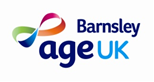 Men in Sheds AssistantPurpose of the Role: To assist the Men in Sheds project worker to run a creative, enjoyable & safe environment. Main Tasks:Learn how to use machines and tools safely, to ensure that Shedders have safe understanding of tools and machines.Greet new and existing shed members.Take interest in, support and encourage “shedders” in their projects.Help “Shedders with projects if required.Set good example with H&S.Discuss plans, designs, help shedders achieve realistic goals.Be aware of health and social issues that may affect older men and respond appropriately.Requirements:Good communication and interpersonal skillsA good understanding of equality and diversity.Discreet, polite and non-judgementalReliability is essentialParticipate in training sessions and meetings as necessaryCommitment to the policies of Age UK Barnsley, particularly those relatingTo equal opportunities, confidentiality and health & safetyWork as part of a team with other Age UK Barnsley staff and volunteersNo specific previous experience or qualifications are required as training and on-going support will be provided. Ability to take instructions from project worker.Training:This role requires that you take part in training at one of Age UK Barnsley premises. This will allow you to learn about the role and the types of issues that influence older men. Hours of work:	All volunteers are asked to commit to make a weekly commitment to one or more of the following sessions…The shed runs as half day sessions Mon - Fri 10.00am - 1.00pmMon - Fri   1.00pm - 4.00pmResponsible to:      Men in Shed Project WorkerLocation:                   The Ground Floor, Newburgh Building, McLintock Way, Barnsley S70 6BF ( At the back of Summer Lane Garage)